 Comune  di  Vitorchiano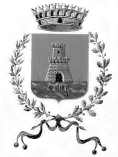 ALLEGATO 1)AVVISO PUBBLICO PER LA MANIFESTAZIONE DI INTERESSE PER L’AFFIDAMENTO DEL SERVIZIO DI GESTIONE E ORGANIZZAZIONE DI CENTRI  ESTIVI RIVOLTI ALLA FASCIA DAI 3 ANNI AI 10 ANNI (CLASSE V PRIMARIA) PER L’ANNO 2022ISTANZA DI PARTECIPAZIONE E PROGETTO EDUCATIVODati del soggetto richiedente ________________________________________________________________________________Sede legale ________________________________________________________________________________ Codice fiscale e partita Iva________________________________________________________________________________ Legale rappresentante (nome, cognome, luogo e data di nascita, codice fiscale) _______________________________________________________________________________ Contatti (telefono, mail, pec) _______________________________________________________________________________ Eventuali altre informazioni ________________________________________________________________________________ Spazi comunali richiesti □	Scuola Infanzia di VitorchianoProgetto educativo del Centro EstivoA) Presentazione del gestore – esperienza nella gestione di centri estivi (max 100 parole) ________________________________________________________________________________ ________________________________________________________________________________ ________________________________________________________________________________ ________________________________________________________________________________ ________________________________________________________________________________ B) Struttura del gestore – esperienza del personale impiegato (max 150 parole) _________________________________________________________________________________ ________________________________________________________________________________ ________________________________________________________________________________ ________________________________________________________________________________ ________________________________________________________________________________C) Titolo del Centro Estivo (max 10 parole) CONOSCIAMO IL MONDO DEGLI ANIMALID) Durata :    dal 04/07/2022 al 15/07/2022	    dal 18/07/2022 al 29/07/2022    dal 01/08/2022 al 12/08/2022E) Orari :     dalle ore 7.30 alle 13.30F) Fascia d’età prevista (ponendo attenzione alla coerenza del progetto presentato rispetto alla fascia d’età alla quale si intende rivolgersi) _______________________________________________________________________________________ G) Giornata tipo (max 200 parole) ___________________________________________________________ _______________________________________________________________________________________ _______________________________________________________________________________________ _______________________________________________________________________________________ _______________________________________________________________________________________H) Iniziative straordinarie (max 100 parole) ___________________________________________________ _______________________________________________________________________________________ ______________________________________________________________________________________________________________________________________________________________________________Io sottoscritto ________________________, in qualità di legale rappresentante dell’associazione/cooperativa/ente/.. ________________________________________________________________________________ dichiarodi accettare integralmente e senza condizioni quanto stabilito nell’avviso di manifestazione d’interesse per l’assegnazione degli spazi e di impegnarmi a rispettare quanto in esso previsto.Data _________________ Firma ___________________________ Allegare obbligatoriamente copia del documento di identità del sottoscrittore